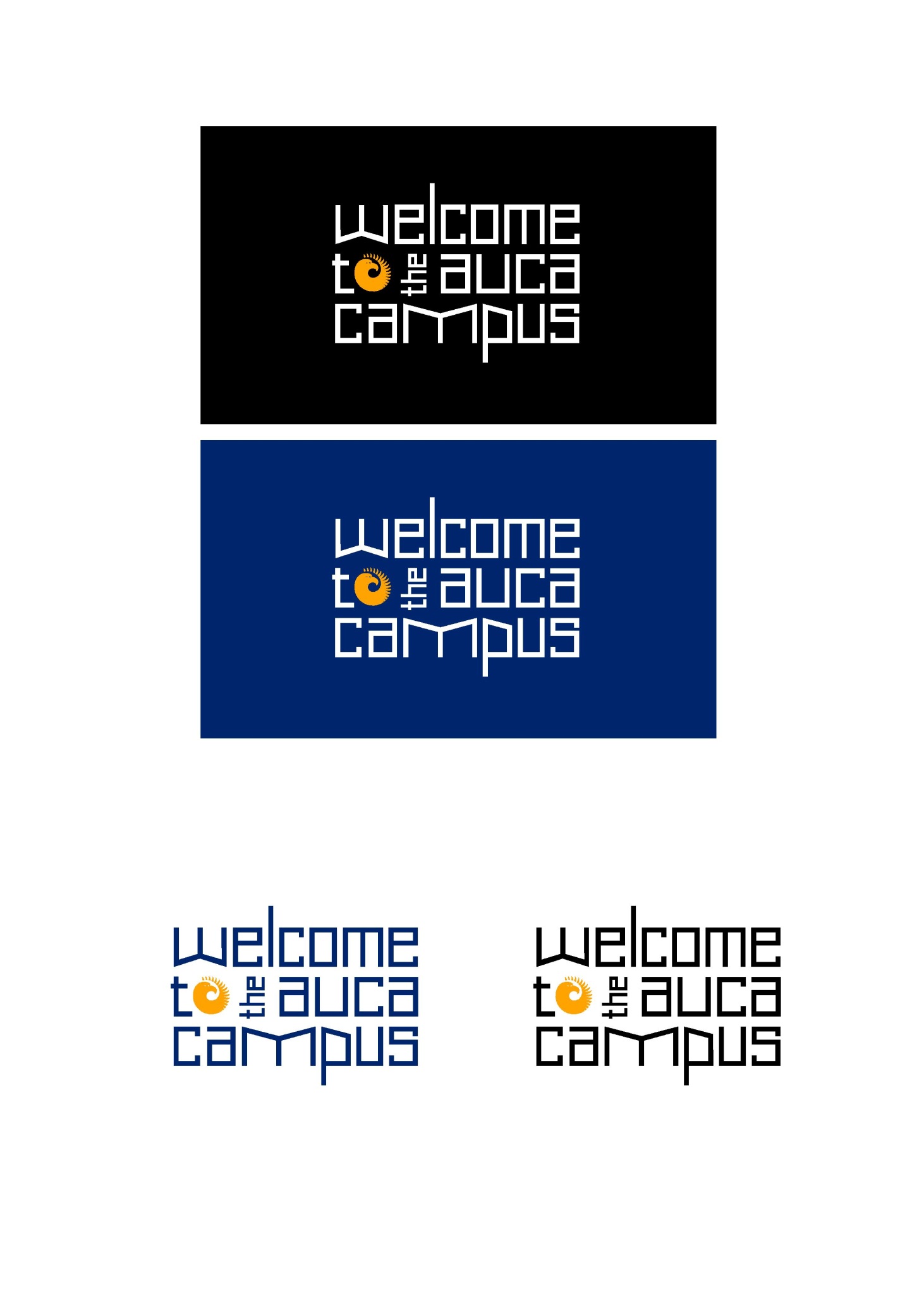 AGENDAAssociation of American International Colleges and Universities20-22 April 2017 American University of Central AsiaBishkek, KyrgyzstanDay 120 April 2017/ThursdayTime:Event:Details:Option#1:Arrival at the “Manas” international airport on 20 April at 3.15 am or 5.45 amFlights via Turkish Airlines, departing on 19 April at 19.05 pm or 21.35 pm from IstanbulOption#2:Arrival at the “Manas” international airport on 20 April at 5.05 amFlights via Aeroflot, departing on 19 April at 21.55 pm from MoscowBuses pick-up at the “Manas” international airport at all times of arrivals Check-in at the hotel “Golden Tulip” Option#1:Hiking in National Park “Ala-Archa”10.00Departure from the hotel “Golden Tulip”Arrival in 40 minutes 12.30-14.00Lunch-picnic in National Park “Ala-Archa”14.30Departure to the hotel “Golden Tulip”Buses depart from the National Park “Ala-Archa”Arrival in 40 minutesOption#2:Walking tour in BishkekWalking to the Main Square (White House, National Museum, monuments)12.00Gathering at the entrance of the hotel “Golden Tulip”13.00-14.30Lunch at the restaurant “Arzu” National cuisine 15.00Walking back to the hotel “Golden Tulip”For all:Visiting the American University of Central Asia (AUCA)16.30Departure to the AUCA CampusBuses depart from the hotel “Golden Tulip”17.00-17.30Campus TourCampus Tour17.30-18.30Round-table with the AUCA Faculty: “Central Asia. Setting the Stage.”Round-table with the AUCA Faculty: “Central Asia. Setting the Stage.”18.30Departure to ethnic-complex “Supara”Buses depart from the AUCA campus 19.00-21.00Welcome dinner at the ethnic-complex “Supara”Welcome dinner at the ethnic-complex “Supara”21.00Departure to the hotel “Golden Tulip”Buses depart from the ethnic-complex “Supara”, arrival in 40 minutesDay 221 April 2017/FridayTime:Event/Topic:Details:Details:Option#1:Arrival at the “Manas” international airport on 21 April at 5.45 am and depart straight to the Conference Flights via Turkish Airlines, departing on 20 April at 21.35 pm from IstanbulFlights via Turkish Airlines, departing on 20 April at 21.35 pm from IstanbulOption#2:Arrival at the “Manas” international airport on 21 April at 5.05 am and depart straight to the Conference Flights via Aeroflot, departing on 20 April at 21.55 pm from MoscowFlights via Aeroflot, departing on 20 April at 21.55 pm from MoscowOption#3:Arrival at the “Manas” international airport on 21 April at 4.45 am and depart straight to the Conference Flights via Fly Dubai, departing on 20 April at 22.40 pm from Dubai. No flights on 19 April. Flights via Fly Dubai, departing on 20 April at 22.40 pm from Dubai. No flights on 19 April. Buses pick up at the “Manas” international airport at all times of arrivals Check-in at the hotel “Golden Tulip” For the rest:8.00Departure to the conference at AUCA Buses depart from the hotel “Golden Tulip”Buses depart from the hotel “Golden Tulip”8.30-9.00Registration/ Morning CoffeeAUCA CH-1, 4th floorAUCA CH-1, 4th floor9.00-9.15Welcome from Dr. Andrew B. Wachtel, President of the American University of Central AsiaWelcome from Dr. Celeste M. Schenck, President of AAICU and the American University of ParisAUCA CH-1, 4th floor AUCA CH-1, 4th floor 9.30-10.30 Key Note Speaker: Martha J. Kanter, Former Under Secretary of Education at the U.S. Department of EducationKey Note Speaker: Martha J. Kanter, Former Under Secretary of Education at the U.S. Department of EducationKey Note Speaker: Martha J. Kanter, Former Under Secretary of Education at the U.S. Department of Education10.30-11.00Coffee BreakNetworkingNetworking11.00-12.30Presentation and Discussion of American Universities Abroad: The Leadership of Independent Transnational Higher Education Institutions by Ted Purinton and Jennifer Skaggs, EditorsDiscussion Panel of Presidents and Provosts not among those contributing to the bookDiscussion Panel of Presidents and Provosts not among those contributing to the book12.30-13.30Lunch at AUCA, “Sierra” cateringPresentation from International New York TimesPresentation from International New York Times13.30-15.00Discussions in small groups based around topics from the book:The meaning of diversity in the context of AAICU InstitutionsSTEM Education and the Liberal Arts in AAICU InstitutionsDevelopment Responsibilities of AAICU InstitutionsLocal vs. Global in the Missions of AAICU InstitutionsDiscussions in small groups based around topics from the book:The meaning of diversity in the context of AAICU InstitutionsSTEM Education and the Liberal Arts in AAICU InstitutionsDevelopment Responsibilities of AAICU InstitutionsLocal vs. Global in the Missions of AAICU InstitutionsDiscussions in small groups based around topics from the book:The meaning of diversity in the context of AAICU InstitutionsSTEM Education and the Liberal Arts in AAICU InstitutionsDevelopment Responsibilities of AAICU InstitutionsLocal vs. Global in the Missions of AAICU Institutions15.00-15.45Presentation from JenzabarPresentation from JenzabarPresentation from Jenzabar15.45-16.00Coffee Break NetworkingNetworking16.00-17.00Presidents business meetingRoom 435Room 43516.00-17.00Chief Academic Officers’ business meetingRoom 410 Room 410 17.30-18.30Student presentations and concert “Mirrors” Student Theater/CH-1 “Mirrors” Student Theater/CH-1 18.30-21.00Dinner at AUCA, 4th floor, “Kainar” cateringDinner at AUCA, 4th floor, “Kainar” cateringDinner at AUCA, 4th floor, “Kainar” catering21.00Departure to the hotel “Golden Tulip”Arrival at 21.30 pm Arrival at 21.30 pm Day 322 April 2017/SaturdayTime:Event/Topic:Details:8.00Buses depart from the hotel “Golden Tulip” to AUCACheck-out from the hotel “Golden Tulip” for guests who have: 1) optional “two-days around Issyk-Kul lake” package with additional costs; 2) departures at 16.20 pm flights via Aeroflot/Moscow8.30-9.00Morning CoffeeNetworking 9.00-10.30Break-out for Committee meetingsBy-Laws and MembershipStandards and Best PracticesCommunication and AdvocacyInter-Institutional CollaborationBreak-out for Committee meetingsBy-Laws and MembershipStandards and Best PracticesCommunication and AdvocacyInter-Institutional Collaboration10.30-12.00Plenary Business Meeting and Reports from the CommitteesPlenary Business Meeting and Reports from the Committees12.00Departure to the restaurant “Navat” for lunchBuses depart from the AUCA campus 12.00-13.30Lunch at the restaurant “Navat” (Plov) Lunch at the restaurant “Navat” (Plov) Option#1 for guests leaving on April 22:Departure to the “Manas” international airport13.30Buses depart from the restaurant “Navat”16.20 flights via Aeroflot/MoscowOption#2 for guests leaving on April 23: 13.30Departure to Chon-Kemin ValleyBuses depart from the restaurant “Navat”15.30Arrival to the guesthouse “Ashuu” in Chon-Kemin Valley15.30-16.30Kok-Boru or Ulak Tartysh national gameKok-Boru or Ulak Tartysh national game16.30-17.30Master-class on building a national house Yurt or Boz-ui. National live music performances. Master-class on building a national house Yurt or Boz-ui. National live music performances. 18.00-19.30Dinner at the restaurant “Ashuu”Dinner at the restaurant “Ashuu”19.30Departure to the hotel “Golden Tulip”Buses depart from the guesthouse “Ashuu” 22.00Arrival to the hotel “Golden Tulip” from Chon-KeminFlights at night and in the morning next day 3.25 am and 10.25 am via Turkish Airlines1.00 am and/or 8.00 amDeparture to the “Manas” international airportBuses depart from the hotel “Golden Tulip”Option#3 for guests who chose “two days around Issyk-Kul lake” package at additional cost:Additional cost for “two days around Issyk-Kul lake” package is $300. This does not include an overnight stay at the hotel “Golden Tulip” on April 24.  Additional cost for “two days around Issyk-Kul lake” package is $300. This does not include an overnight stay at the hotel “Golden Tulip” on April 24.  13.30Departure to Chon-Kemin Valley Buses depart from the restaurant “Navat”16.00Arrival to the guesthouse “Ashuu” in Chon-Kemin ValleyCheck-in at the guesthouse “Ashuu”16.30-17.30Kok-Boru or Ulak Tartysh national gameKok-Boru or Ulak Tartysh national game17.30-18.30Master-class on building a national house Yurt or Boz-ui. National music performances. Master-class on building a national house Yurt or Boz-ui. National music performances. 18.30-19.30Dinner at the restaurant “Ashuu”Dinner at the restaurant “Ashuu”19.30 Overnight stay at the guesthouse “Ashuu”. Please see attached for the full programme of “two days around Issyk-Kul lake” package. Overnight stay at the guesthouse “Ashuu”. Please see attached for the full programme of “two days around Issyk-Kul lake” package. 